О проекте решения Совета Верхнекубанского сельского поселения Новокубанского района «О внесении  изменений в устав Верхнекубанского сельского поселения Новокубанского района»В соответствии со статьей 44 Федерального закона от 06 октября 2003 года № 131-ФЗ «Об общих принципах организации местного самоуправления в Российской Федерации», статьей 55 устава Верхнекубанского сельского поселения Новокубанского района, Совет Верхнекубанского сельского поселения Новокубанского района р е ш и л:1.Утвердить проект решения Совета Верхнекубанского сельского поселения Новокубанского района «О внесении  изменений в устав Верхнекубанского сельского поселения Новокубанского района» (приложение № 1).2. Обнародовать проект решения Совета Верхнекубанского сельского поселения Новокубанского района «О внесении изменений в устав Верхнекубанского сельского поселения Новокубанского района», внесенный главой Верхнекубанского сельского поселения Новокубанского района А.В.Брежневым, в  специально установленных для обнародования местах и разместить его в средствах массовой информации.3. Назначить проведение публичных слушаний по теме: «Рассмотрение проекта решения Совета Верхнекубанского сельского поселения Новокубанского района «О внесении изменений  в устав Верхнекубанского сельского поселения Новокубанского района» на 22 июня 2021 года.4. Создать оргкомитет по проведению публичных слушаний по теме: «Рассмотрение проекта решения Совета Верхнекубанского сельского поселения Новокубанского района «О внесении изменений в устав Верхнекубанского сельского поселения Новокубанского района» и утвердить его состав (приложение № 2).5. Утвердить Порядок учета предложений и участия граждан в обсуждении проекта решения Совета Верхнекубанского сельского поселения Новокубанского района «О внесении изменений в устав Верхнекубанского сельского поселения Новокубанского района» (приложение № 3) и обнародовать его в специально установленных для обнародования местах.6. Создать рабочую группу по учету предложений по проекту решения Совета Верхнекубанского сельского поселения Новокубанского района «О внесении  изменений в устав Верхнекубанского сельского поселения Новокубанского района» и утвердить ее состав (приложение № 4).7.Контроль за выполнением настоящего решения возложить на председателя комиссии Совета Верхнекубанского сельского поселения Новокубанского района по нормотворчеству и контролю за исполнением органами и должностными лицами Верхнекубанского сельского поселения Новокубанского района полномочий по решению вопросов местного значенияО.В. Яковлева.8. Настоящее решение вступает в силу со дня его официального обнародования, путем размещения в специально установленных местах для обнародования муниципальных правовых актов администрации Верхнекубанского сельского поселения Новокубанского района.Приложение №1 УТВЕРЖДЕНрешением Совета Верхнекубанского сельского Новокубанского районаот20.05.2021 №102О внесении изменений в устав Верхнекубанского сельского поселения Новокубанского районаВ целях приведения устава Верхнекубанского сельского поселения Новокубанского района в соответствие с действующим, в соответствии с пунктом 1 части 10 статьи 35, статьей 44 Федерального закона от 6 октября 2003 года № 131-ФЗ «Об общих принципах организации местного самоуправления в Российской Федерации» Совет Верхнекубанского сельского поселения Новокубанского района р е ш и л:1. Внести в устав Верхнекубанского сельского поселения Новокубанского района, принятый решением Совета Верхнекубанского сельского поселения Новокубанского района  от 25 мая 2017 года № 136 (в редакции от 24 мая 2018 года № 164, от 30 мая 2019 года № 198, от 20 августа 2020 года № 68), изменения, согласно приложению.2. Контроль за выполнением настоящего решения возложить на комиссию Совета Верхнекубанского сельского поселения Новокубанского района по нормотворчеству и контролю за соблюдением органами и должностными лицами местного самоуправления полномочий по решению вопросов местного значения (Яковлев).3. Настоящее решение вступает в силу на следующий день после дня его официального обнародования, произведенного после государственной регистрации.Приложение к решениюСовета Верхнекубанского сельскогопоселения Новокубанского районаот 20.05.2021 № 100Изменения в устав Верхнекубанского сельскогопоселения Новокубанского района1. Часть 1 статьи 9 «Права органов местного самоуправления поселения на решение вопросов, не отнесенных к вопросам местного значения поселений» дополнить пунктом 17 следующего содержания:«17) осуществление мероприятий по оказанию помощи лицам, находящимся в состоянии алкогольного, наркотического или иного токсического опьянения.».2. Часть 9 статьи 16 «Территориальное общественное самоуправление» дополнить пунктом 7 следующего содержания:«7) обсуждение инициативного проекта и принятие решения по вопросу о его одобрении.».3. Статью 16 «Территориальное общественное самоуправление» дополнить частью 10.1 следующего содержания:«10.1. Органы территориального общественного самоуправления могут выдвигать инициативный проект в качестве инициаторов проекта.».4. Часть 1 статьи 18 «Собрание граждан» после слов «должностных лиц местного самоуправления,» дополнить словами «обсуждения вопросов внесения инициативных проектов и их рассмотрения,».5. Часть 2 статьи 18 «Собрание граждан» дополнить абзацем следующего содержания:«В собрании граждан по вопросам внесения инициативных проектов и их рассмотрения вправе принимать участие жители соответствующей территории поселения, достигшие шестнадцатилетнего возраста. Порядок назначения и проведения собрания граждан в целях рассмотрения и обсуждения вопросов внесения инициативных проектов определяется нормативным правовым актом Совета.».6. Часть 1 статьи 19 «Конференция граждан (собрание делегатов)» после слов «должностных лиц местного самоуправления» дополнить словами «, обсуждения вопросов внесения инициативных проектов и их рассмотрения».7. Часть 2 статьи 20 «Опрос граждан» дополнить абзацем следующего содержания:«В опросе граждан по вопросу выявления мнения граждан о поддержке инициативного проекта вправе участвовать жители поселения или его части, в которых предлагается реализовать инициативный проект, достигшие шестнадцатилетнего возраста.».8. Часть 3 статьи 20 «Опрос граждан» дополнить пунктом 3 следующего содержания:«3) жителей поселения или его части, в которых предлагается реализовать инициативный проект, достигших шестнадцатилетнего возраста, - для выявления мнения граждан о поддержке данного инициативного проекта.».9. Часть 5 статьи 20 «Опрос граждан» изложить в следующей редакции:«5. Решение о назначении опроса граждан принимается Советом. Для проведения опроса граждан может использоваться официальный сайт поселения в информационно-телекоммуникационной сети «Интернет». В нормативном правовом акте Совета о назначении опроса граждан устанавливаются:1) дата и сроки проведения опроса;2) формулировка вопроса (вопросов), предлагаемого (предлагаемых) при проведении опроса;3) методика проведения опроса;4) форма опросного листа;5) минимальная численность жителей муниципального образования, участвующих в опросе;6) порядок идентификации участников опроса в случае проведения опроса граждан с использованием официального сайта поселения в информационно-телекоммуникационной сети «Интернет».».10. Пункт 1 части 7 статьи 20 «Опрос граждан» дополнить словами «или жителей поселения»:11. Часть 1 статьи 21.1 «Сход граждан» дополнить пунктом 4 следующего содержания:«4) в соответствии с законом Краснодарского края на части территории населенного пункта, входящего в состав поселения, по вопросу введения и использования средств самообложения граждан на данной части территории населенного пункта.».12. Первое предложение части 2 статьи 21.1 «Сход граждан» дополнить словами «(либо части его территории)».13. Дополнить статью 21.1 «Сход граждан» частью 3 следующего содержания:«3. Сход граждан, предусмотренный пунктом 4 части 1 настоящей статьи, может созываться Советом по инициативе группы жителей соответствующей части территории населенного пункта численностью не менее 10 человек.Границы части территории населенного пункта, входящего в состав поселения, на которой может проводится сход граждан по вопросу введения и использования средств самообложения граждан, определяются Советом с учетом критериев, установленных Законом Краснодарского края.».14. Дополнить устав статьей 21.2 следующего содержания:«Статья 21.2. Инициативные проекты1. В целях реализации мероприятий, имеющих приоритетное значение для жителей поселения или его части, по решению вопросов местного значения или иных вопросов, право решения которых предоставлено органам местного самоуправления, в администрацию может быть внесен инициативный проект. Порядок определения части территории поселения, на которой могут реализовываться инициативные проекты, устанавливается нормативным правовым актом Совета.2. С инициативой о внесении инициативного проекта вправе выступить инициативная группа численностью не менее десяти граждан, достигших шестнадцатилетнего возраста и проживающих на территории поселения, органы территориального общественного самоуправления, староста сельского населенного пункта (далее - инициаторы проекта). Минимальная численность инициативной группы может быть уменьшена нормативным правовым актом Совета. Право выступить инициатором проекта в соответствии с нормативным правовым актом Совета может быть предоставлено также иным лицам, осуществляющим деятельность на территории поселения.3. Инициативный проект должен содержать следующие сведения:1) описание проблемы, решение которой имеет приоритетное значение для жителей поселения или его части;2) обоснование предложений по решению указанной проблемы;3) описание ожидаемого результата (ожидаемых результатов) реализации инициативного проекта;4) предварительный расчет необходимых расходов на реализацию инициативного проекта;5) планируемые сроки реализации инициативного проекта;6) сведения о планируемом (возможном) финансовом, имущественном и (или) трудовом участии заинтересованных лиц в реализации данного проекта;7) указание на объем средств местного бюджета в случае, если предполагается использование этих средств на реализацию инициативного проекта, за исключением планируемого объема инициативных платежей;8) указание на территорию поселения или его часть, в границах которой будет реализовываться инициативный проект, в соответствии с порядком, установленным нормативным правовым актом Совета;9) иные сведения, предусмотренные нормативным правовым актом Совета.4. Инициативный проект до его внесения в администрацию подлежит рассмотрению на собрании или конференции граждан, в том числе на собрании или конференции граждан по вопросам осуществления территориального общественного самоуправления, в целях обсуждения инициативного проекта, определения его соответствия интересам жителей поселения или его части, целесообразности реализации инициативного проекта, а также принятия собранием или конференцией граждан решения о поддержке инициативного проекта. При этом возможно рассмотрение нескольких инициативных проектов на одном собрании или на одной конференции граждан.Нормативным правовым актом Совета может быть предусмотрена возможность выявления мнения граждан по вопросу о поддержке инициативного проекта также путем опроса граждан, сбора их подписей.Инициаторы проекта при внесении инициативного проекта в администрацию прикладывают к нему соответственно протокол собрания или конференции граждан, результаты опроса граждан и (или) подписные листы, подтверждающие поддержку инициативного проекта жителями поселения или его части.5. Информация о внесении инициативного проекта в администрацию подлежит опубликованию (обнародованию) и размещению на официальном сайте поселения в информационно-телекоммуникационной сети «Интернет» в течение трех рабочих дней со дня внесения инициативного проекта в администрацию и должна содержать сведения, указанные в части 3 настоящей статьи, а также об инициаторах проекта. Одновременно граждане информируются о возможности представления в администрацию своих замечаний и предложений по инициативному проекту с указанием срока их представления, который не может составлять менее пяти рабочих дней. Свои замечания и предложения вправе направлять жители поселения, достигшие шестнадцатилетнего возраста. В случае, если администрация не имеет возможности размещать указанную информацию в информационно-телекоммуникационной сети «Интернет», указанная информация размещается на официальном сайте муниципального образования Новокубанский район. 6. Инициативный проект подлежит обязательному рассмотрению администрацией в течение 30 дней со дня его внесения. Администрация по результатам рассмотрения инициативного проекта принимает одно из следующих решений:1) поддержать инициативный проект и продолжить работу над ним в пределах бюджетных ассигнований, предусмотренных решением о местном бюджете, на соответствующие цели и (или) в соответствии с порядком составления и рассмотрения проекта местного бюджета (внесения изменений в решение о местном бюджете);2) отказать в поддержке инициативного проекта и вернуть его инициаторам проекта с указанием причин отказа в поддержке инициативного проекта.7. Администрация принимает решение об отказе в поддержке инициативного проекта в одном из следующих случаев:1) несоблюдение установленного порядка внесения инициативного проекта и его рассмотрения;2) несоответствие инициативного проекта требованиям федеральных законов и иных нормативных правовых актов Российской Федерации, законов и иных нормативных правовых актов Краснодарского края, уставу;3) невозможность реализации инициативного проекта ввиду отсутствия у органов местного самоуправления необходимых полномочий и прав;4) отсутствие средств местного бюджета в объеме средств, необходимом для реализации инициативного проекта, источником формирования которых не являются инициативные платежи;5) наличие возможности решения описанной в инициативном проекте проблемы более эффективным способом;6) признание инициативного проекта не прошедшим конкурсный отбор.8. Администрация вправе, а в случае, предусмотренном пунктом 5 части 7 настоящей статьи, обязана предложить инициаторам проекта совместно доработать инициативный проект, а также рекомендовать представить его на рассмотрение органа местного самоуправления иного муниципального образования или государственного органа в соответствии с их компетенцией.9. Порядок выдвижения, внесения, обсуждения, рассмотрения инициативных проектов, а также проведения их конкурсного отбора устанавливается Советом.10. В отношении инициативных проектов, выдвигаемых для получения финансовой поддержки за счет межбюджетных трансфертов из краевого бюджета, требования к составу сведений, которые должны содержать инициативные проекты, порядок рассмотрения инициативных проектов, в том числе основания для отказа в их поддержке, порядок и критерии конкурсного отбора таких инициативных проектов устанавливаются нормативным правовым актом главы администрации (губернатора) Краснодарского края.11. В случае, если в администрацию внесено несколько инициативных проектов, в том числе с описанием аналогичных по содержанию приоритетных проблем, администрация организует проведение конкурсного отбора и информирует об этом инициаторов проекта.12. Проведение конкурсного отбора инициативных проектов возлагается на коллегиальный орган (комиссию), порядок формирования и деятельности которого определяется нормативным правовым актом Совета. Состав коллегиального органа (комиссии) формируется администрацией. При этом половина от общего числа членов коллегиального органа (комиссии) должна быть назначена на основе предложений Совета. Инициаторам проекта и их представителям при проведении конкурсного отбора должна обеспечиваться возможность участия в рассмотрении коллегиальным органом (комиссией) инициативных проектов и изложения своих позиций по ним.13. Инициаторы проекта, другие граждане, проживающие на территории поселения, уполномоченные собранием или конференцией граждан, а также иные лица, определяемые законодательством Российской Федерации, вправе осуществлять общественный контроль за реализацией инициативного проекта в формах, не противоречащих законодательству Российской Федерации.14. Информация о рассмотрении инициативного проекта администрацией, о ходе реализации инициативного проекта, в том числе об использовании денежных средств, об имущественном и (или) трудовом участии заинтересованных в его реализации лиц, подлежит опубликованию (обнародованию) и размещению на официальном сайте поселения в информационно-телекоммуникационной сети «Интернет». Отчет администрации об итогах реализации инициативного проекта подлежит опубликованию (обнародованию) и размещению на официальном сайте поселения в информационно-телекоммуникационной сети «Интернет» в течение 30 календарных дней со дня завершения реализации инициативного проекта. В случае, если администрация не имеет возможности размещать указанную информацию в информационно-телекоммуникационной сети «Интернет», указанная информация размещается на официальном сайте муниципального образования Новокубанский район, в состав которого входит поселение. 15. Источником финансового обеспечения реализации инициативных проектов, предусмотренных настоящей статьей, являются предусмотренные решением о местном бюджете бюджетные ассигнования на реализацию инициативных проектов, формируемые в том числе с учетом объемов инициативных платежей и (или) межбюджетных трансфертов из краевого бюджета, предоставленных в целях финансового обеспечения соответствующих расходных обязательств поселения.16. Реализация инициативных проектов может обеспечиваться также в форме добровольного имущественного и (или) трудового участия заинтересованных лиц.17. В случае, если инициативный проект не был реализован, инициативные платежи подлежат возврату лицам (в том числе организациям), осуществившим их перечисление в местный бюджет. В случае образования по итогам реализации инициативного проекта остатка инициативных платежей, не использованных в целях реализации инициативного проекта, указанные платежи подлежат возврату лицам (в том числе организациям), осуществившим их перечисление в местный бюджет.Порядок расчета и возврата сумм инициативных платежей, подлежащих возврату лицам (в том числе организациям), осуществившим их перечисление в местный бюджет, определяется нормативным правовым актом Совета.».15. Часть 10 статьи 28 «Организация работы Совета» изложить в следующей редакции:«10. Первую после выборов сессию созывает и готовит действующий председатель Совета.Первую после выборов сессию до избрания председателя Совета ведет председатель избирательной комиссии, организующей муниципальные выборы.».16. Часть 9 статьи 70 «Муниципальные заимствования, муниципальные гарантии» изложить в следующей редакции:«9. Программы муниципальных гарантий в валюте Российской Федерации и иностранной валюте являются приложением к решению о местном бюджете.».17. В части 3 статьи 71 «Исполнение местного бюджета» слово «Кассовое» заменить словом «Казначейское».18. Статью 74 «Управление муниципальным долгом» изложить в следующей редакции:«Статья 74. Управление муниципальным долгом1. Под управлением муниципальным долгом понимается деятельность уполномоченного органа местного самоуправления, направленная на обеспечение потребностей поселения в заемном финансировании, своевременное и полное исполнение муниципальных долговых обязательств, минимизацию расходов на обслуживание долга, поддержание объема и структуры обязательств, исключающих их неисполнение.2. Управление муниципальным долгом осуществляется администрацией.3. Учет и регистрация муниципальных долговых обязательств поселения осуществляются в муниципальной долговой книге.Ведение муниципальной долговой книги осуществляется финансовым органом поселения.4. Информация о долговых обязательствах вносится финансовым органом поселения в муниципальную долговую книгу в срок, не превышающий пяти рабочих дней с момента возникновения соответствующего обязательства.В муниципальную долговую книгу вносятся сведения об объеме долговых обязательств поселения по видам этих обязательств, о дате их возникновения и исполнения (прекращения по иным основаниям) полностью или частично, формах обеспечения обязательств, а также иная информация, состав которой, порядок и срок ее внесения в муниципальную долговую книгу устанавливаются администрацией.В муниципальной долговой книге в том числе учитывается информация о просроченной задолженности по исполнению муниципальных долговых обязательств.».Приложение № 2УТВЕРЖДЕНрешением Совета Верхнекубанскогосельского поселенияНовокубанского районаот  20.05.2021года  №  100СОСТАВоргкомитета по проведению публичных слушаний по теме: «Рассмотрение проекта решения Совета Верхнекубанскогосельского поселения Новокубанского района«О внесении изменений в устав Верхнекубанского сельского поселения Новокубанского района»Глава Верхнекубанского сельского поселения
Новокубанского района                                                                     А.В. БрежневПриложение № 3УТВЕРЖДЕНрешением Совета Верхнекубанского сельского поселения Новокубанского районаот 20.05.2021 № 100ПОРЯДОК
учета предложений и участия граждан в обсуждении проекта  решения Совета Верхнекубанского сельского поселения Новокубанского района «О внесении изменений в устав Верхнекубанского сельского поселения Новокубанского района»1. Настоящий Порядок учета предложений и участия граждан в обсуждении проекта решения Совета Верхнекубанского сельского поселения Новокубанского района «О внесении изменений и дополнений в устав Верхнекубанского сельского поселения Новокубанского района» (далее – Порядок) в соответствии со статьи 44 Федерального закона от 06 октября 2003 года № 131-ФЗ «Об общих принципах организации местного самоуправления в Российской Федерации» закрепляет порядок внесения гражданами предложений по проекту решения Совета Верхнекубанского сельского поселения Новокубанского района «О внесении изменений в устав Верхнекубанского сельского поселения Новокубанского района» (далее по тексту – проект решения) в целях реализации права на участие в обсуждении проекта решения.2. Население муниципального образования Верхнекубанского сельского поселения Новокубанского района с момента обнародования проекта решения вправе участвовать в его обсуждении в следующих формах:1) проведение собраний граждан по месту жительства;2) массовое обсуждение проекта решения в соответствии с настоящим Порядком;3) проведения публичных слушаний по проекту решения;4) в иных формах, не противоречащих действующему законодательству.3. Предложения о дополнениях и (или) изменениях по обнародованному проекту решения (далее – предложения), выдвинутые населением на публичных слушаниях, указываются в итоговом документе публичных слушаний, который предоставляется в рабочую группу по учету предложений по проекту решения (далее – рабочая группа).4. Предложения населения к обнародованному проекту решения могут вноситься в течение 20 дней со дня его обнародования (с 28 мая 2021 года по   16 июня 2021 года) в рабочую группу и рассматриваются ею в соответствии с настоящим Порядком.5. Предложения по проекту решения могут вноситься гражданами Российской Федерации, проживающими на территории Верхнекубанского сельского поселения Новокубанского района, обладающими активным избирательным правом.6. Гражданин (группа граждан) оформляет предложения по проекту решения, согласно приложению к настоящему Порядку и направляет их в рабочую группу по учету предложений по проекту решения, находящуюся по адресу: 352216, Новокубанский район х.Кирова, ул. Заводская, 21.Понедельник-пятница: с 08.00 до 16.00 часов, перерыв с 12.00 до 13.00 часов.Суббота, воскресенье – выходной.7. Депутаты Совета Верхнекубанского сельского поселения Новокубанского района вносят предложения по проекту решения  в порядке, предусмотренном Регламентом Совета Верхнекубанского сельского поселения Новокубанского района.8. Внесенные предложения регистрируются рабочей группой.9. Предложения должны соответствовать Конституции Российской Федерации, требованиям Федерального закона от 06 октября 2003 года № 131-ФЗ «Об общих принципах организации местного самоуправления в Российской Федерации», федеральному законодательству, законодательству Краснодарского края.10. Предложения должны соответствовать следующим требованиям:1) должны обеспечивать однозначное толкование положений  устава;2) не допускать противоречие либо несогласованность с иными положениями  устава.11. Предложения, внесенные с нарушением требований и сроков, предусмотренных настоящим Порядком, могут быть оставлены без рассмотрения.12. По итогам изучения, анализа и обобщения внесенных предложений рабочая группа составляет заключение.13. Заключение рабочей группы на внесенные предложения должно содержать следующие положения:1) общее количество поступивших предложений;2) количество поступивших предложений, оставленных в соответствии с настоящим Порядком без рассмотрения;3) отклоненные предложения в виду несоответствия требованиям, предъявляемым настоящим Порядком;4) предложения, рекомендуемые рабочей группой к отклонению;5) предложения, рекомендуемые рабочей группой для внесения в текст проекта решения.14. Рабочая группа представляет в Совет Верхнекубанского сельского поселения Новокубанского района свое заключение и материалы деятельности рабочей группы с приложением всех поступивших предложений.15. Перед решением вопроса о принятии (включении в текст проекта решения) или отклонении предложений Совет Верхнекубанского сельского поселения Новокубанского района заслушивает доклад руководителя рабочей группы либо уполномоченного члена рабочей группы о деятельности рабочей группы.16. Итоги рассмотрения поступивших от граждан предложений по проекту решения с обязательным содержанием принятых предложений подлежат обнародованию.Глава  Верхнекубанского сельского поселения	
Новокубанского района	                                                           А.В. Брежнев         Приложение № 4         УТВЕРЖДЕН                                                                      решением Совета Верхнекубанского                                                                       сельского поселения                                                             Новокубанского района от 20.05.2021   № 100Состав
рабочей группы по учету предложений по проекту  решения Совета Верхнекубанского сельского поселения  «О внесении изменений в устав  Верхнекубанского сельского поселения Новокубанского районаГлава Верхнекубанского сельского поселения
Новокубанского района                                                                     А.В. БрежневПриложениек Порядку учета предложений и участия граждан в обсуждении проекта решения Совета Верхнекубанского сельского поселения Новокубанского района«О внесении изменений в устав Верхнекубанского сельского поселения Новокубанского района»ПРЕДЛОЖЕНИЯ
по проекту решения Совета Верхнекубанского сельского поселения Новокубанского района «О внесении изменений в устав Совета Верхнекубанского сельского поселения Новокубанского района», вносимые гражданами при его обсужденииПодпись гражданина (граждан)	Дата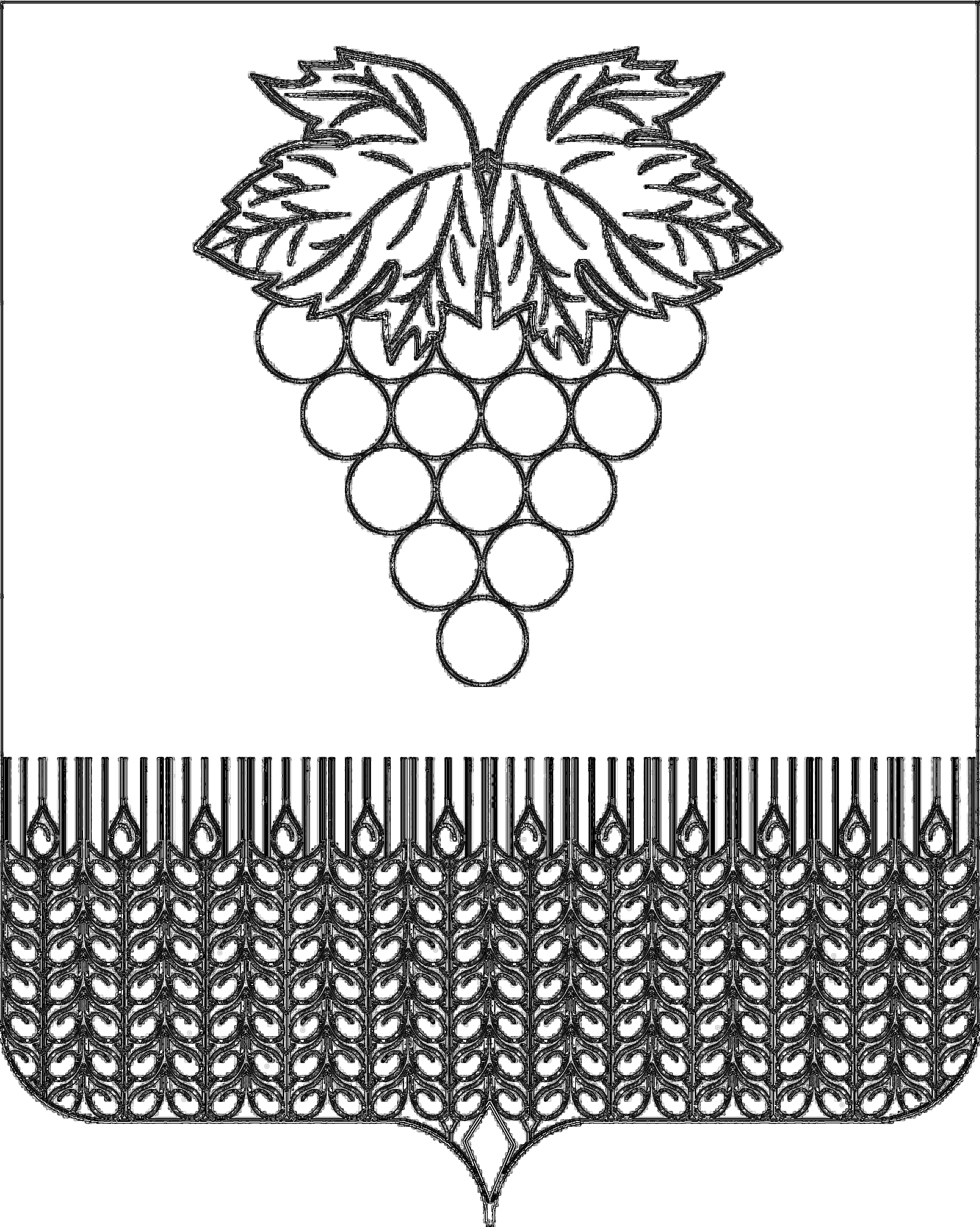 СОВЕТСОВЕТВЕрхнекубанского сельского поселенияВЕрхнекубанского сельского поселенияНОВОКУБАНСКого  РАЙОНаНОВОКУБАНСКого  РАЙОНаРЕШЕНИЕРЕШЕНИЕот 20.05.2021 года№ 100х. Кировах. КироваГлава Верхнекубанского сельского поселения Новокубанского района                        А.В. БрежневПредседатель Совета       Верхнекубанского сельского поселения Новокубанского района                       С.В. ЛаптиеваГлава Верхнекубанского сельского поселения Новокубанского районаПредседатель Совета Верхнекубанского сельского поселения Новокубанского района__________________А.В. Брежнев__________________С.В. ЛаптиеваАлимоваАнна Олеговна-  начальник отдела организационно - правовой работы администрации Верхнекубанского сельского поселения Новокубанского района;Гайсак Елена Антальевна- депутат четырех мандатного избирательного округа Зорька № 4 Верхнекубанского сельского поселения Новокубанского района;Дзюба
Петр Васильевич- депутат Ротефановского пяти мандатного избирательного округа № 2 Верхнекубанского сельского поселения Новокубанского района;ЯковлевОлег Владимирович- депутат Ротефановского пяти мандатного избирательного округа № 2 Верхнекубанского сельского поселения Новокубанского района;Греннинг Марина Александровна- ведущий специалист  администрации Верхнекубанского сельского поселения Новокубанского района.Згонник Ольга Александровна -специалист 1 категории отдела организационно правовой работы администрации Верхнекубанского сельского поселения Новокубанского района;Нестерова Светлана Викторовна-ведущий специалист финансово - экономического отдела администрации Верхнекубанского сельского поселения Новокубанского района;Мохова
Анна Ионовна-депутат Школьного избирательного округа № 3 Верхнекубанского сельского поселения Новокубанского района;Джлавян  Гайк Воваевич-депутат Ротефановского избирательного округа № 6 Верхнекубанского сельского поселения Новокубанского района;Мезина Наталья Владимировна -главный специалист отдела организационно правовой работы администрации Верхнекубанского сельского поселения Новокубанского района.№№Пункт, подпункт, статьяТекст проекта решенияТекст поправкиТекст поправкиТекст проекта решения
с учетом поправкиКем внесена поправкаСведения
о гражданине (группе граждан), внесшем предложения по проекту решения Совета Верхнекубанского сельского поселения Новокубанского района «О внесении изменений в устав Совета Верхнекубанского сельского поселения Новокубанского района»Сведения
о гражданине (группе граждан), внесшем предложения по проекту решения Совета Верхнекубанского сельского поселения Новокубанского района «О внесении изменений в устав Совета Верхнекубанского сельского поселения Новокубанского района»Сведения
о гражданине (группе граждан), внесшем предложения по проекту решения Совета Верхнекубанского сельского поселения Новокубанского района «О внесении изменений в устав Совета Верхнекубанского сельского поселения Новокубанского района»Сведения
о гражданине (группе граждан), внесшем предложения по проекту решения Совета Верхнекубанского сельского поселения Новокубанского района «О внесении изменений в устав Совета Верхнекубанского сельского поселения Новокубанского района»Сведения
о гражданине (группе граждан), внесшем предложения по проекту решения Совета Верхнекубанского сельского поселения Новокубанского района «О внесении изменений в устав Совета Верхнекубанского сельского поселения Новокубанского района»Сведения
о гражданине (группе граждан), внесшем предложения по проекту решения Совета Верхнекубанского сельского поселения Новокубанского района «О внесении изменений в устав Совета Верхнекубанского сельского поселения Новокубанского района»Сведения
о гражданине (группе граждан), внесшем предложения по проекту решения Совета Верхнекубанского сельского поселения Новокубанского района «О внесении изменений в устав Совета Верхнекубанского сельского поселения Новокубанского района»Фамилия, имя, отчество гражданина (граждан), внесшего предложенияФамилия, имя, отчество гражданина (граждан), внесшего предложенияФамилия, имя, отчество гражданина (граждан), внесшего предложенияФамилия, имя, отчество гражданина (граждан), внесшего предложенияДомашний адрес, телефонДомашний адрес, телефонДомашний адрес, телефонДомашний адрес, телефонДанные о документе, удостоверяющем личностьДанные о документе, удостоверяющем личностьДанные о документе, удостоверяющем личностьДанные о документе, удостоверяющем личностьМесто работы, учебыМесто работы, учебыМесто работы, учебыМесто работы, учебы